Using the virtual computers and desktop during synchronous sessions Note: The virtual access software is only accessible on Chrome and Firefox. Ensure you are familiar with accessing the virtual labs before you introduce it in a synchronous session.Before you introduce the virtual labs ensure you are familiar with managing Teams and Collaborate Ultra synchronous sessions.Do not record students content.Learning outcomesBy the end of this guide you should know how to;use YourDMULabs during Collaborate Ultra sessions using the Chrome or Firefox browsers (Windows users).use YourDMULabs during a MS Team meeting (Windows users).How to Use YourDMULabs during a Collaborate Ultra session using the Chrome browser1. Join the Collaborate Ultra session in which you intend to share the virtual lab.2. Open a separate browser tab and sign into the virtual access software using the url: yourDMUlabs.dmu.ac.uk3. Return to the Collaborate Ultra session and open the Collaborate panel.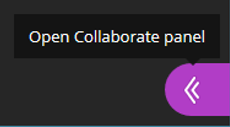 4. Click on the Share Content pane to open.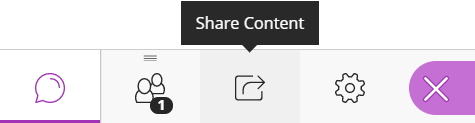 5. Select the Share application/screen option.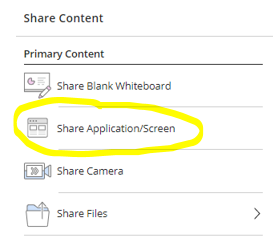 6. Click on the Chrome Tab option.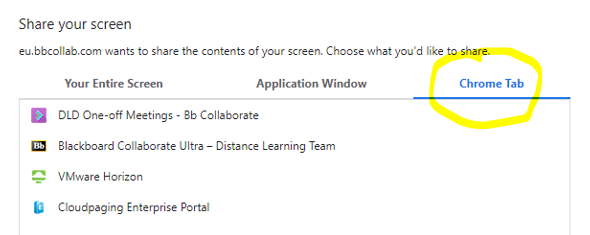 7. Select the tab running the Horizon software. 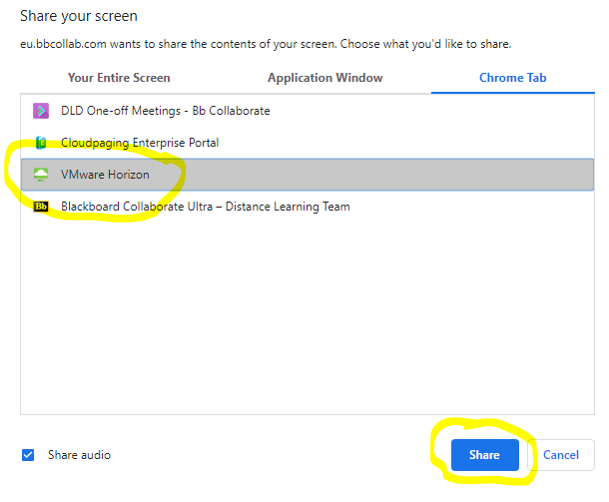 Note: If you wish the students to hear the computer audio, for example from an animation clip, ensure you select the Share audio tick box.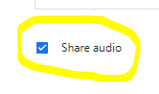 8. Click Share.9. When you have finished using the Horizon software select stop sharing in Collaborate Ultra.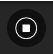 Note: Don’t forget to log out from the desktop or software you were running on the virtual lab and then log out of the Horizon dashboard.Note: If you intend asking a student to share their Horizon dashboard you must promote their role in Collaborate Ultra to a Presenter so they can access the Share Content options. If a student is sharing content you must not record the session.Use YourDMULabs during a Collaborate Ultra sessions using the Firefox browser1. Join the Collaborate Ultra session in which you intend to share the virtual lab.2. Open a separate browser tab/window and sign into the virtual access software using the url: yourDMUlabs.dmu.ac.uk3. Return to the Collaborate Ultra session and open the Collaborate panel.4. Click on the Share Content pane to open.5. Select the Share application/screen option.6. Select Window or Screen to share: Entire Screen.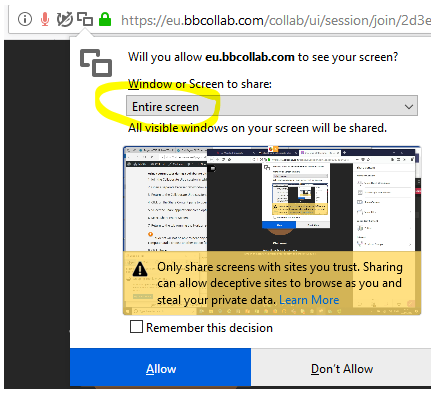 8. Click Allow.9. Return to the browser window running the Horizon software. Note: Students will not be able to hear any computer audio, for example from an animation clip, using Firefox. If students need to hear computer audio select another option.10. When you have finished using the Horizon software select stop sharing in Collaborate Ultra.Note: Don’t forget to log out from the desktop or software you were running on the virtual lab and then log out of the Horizon dashboard.Note: If you intend asking a student to share their Horizon dashboard you must promote their role in Collaborate Ultra to a Presenter so they can access the Share Content options. If a student is sharing content you must not record the session.Using YourDMULabs during a MS Team meeting1. Join the MS Team meeting in which you intend to share the virtual lab.2. Open a browser, either Chrome or Firefox, window and sign into the virtual access software using the url: yourDMUlabs.dmu.ac.uk3. Return to the MS Team meeting and select Share content.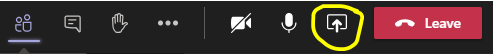 Note: If you wish the students to hear the computer audio, for example from an animation clip, ensure you select Include computer audio from the share content pane. 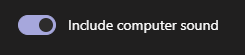 4. Select the browser window that is running the Horizon dashboard.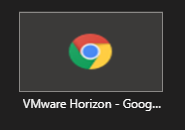 5. When you have finished using the Horizon software select stop sharing in MS Teams.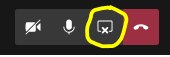 Note: Don’t forget to log out from the desktop or software you were running on the virtual lab and then log out of the Horizon dashboard.